«Почему ростки сидят в подростки сидят Почему подростки сидят в инстаграме?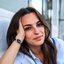 Юля ВаршавскаяИногда взрослым кажется, что подростки по-настоящему зависимы от инстаграма: они начинают с просмотра ленты свой день, заглядывают туда во время учёбы, в кино и даже ночью. Мы попросили нашего эксперта Катю Муратову (17 лет) рассказать, почему подростки так любят зависать в этом приложении. Бонус в конце — подборка крутых аккаунтов в инстаграме.1. Это универсальный способ всегда быть в курсе событийЯ каждый день знаю, что происходит в жизни моих знакомых, которые активно ведут страницы в инсте, во многом благодаря появлению сторис. Я слежу не только за теми людьми, которых действительно знаю, или знаменитостями, но и за знакомыми моих друзей, которые понятия не имеют, кто я такая вовсе. За ребятами, с которыми мы однажды пересекались в лагере или на каком-то мероприятии. Зачем? Наверно, чтобы иметь по-настоящему полную картину происходящего в моём окружении. И конечно, так я могу проводить знаменитые «инста-расследования», которые уже давно стали объектом насмешек в шутках, сценках и мемах. Это звучит глупо и забавно, но для мне легко определить, какие между людьми взаимоотношения, кто чем увлекается и так далее с помощью подписок, лайков и сторис. Кроме того, у каждой выложенной картинки с подписью есть своя история, свои эмоции. Я хочу, чтобы мои подписчики переживали эти чувства вместе со мной. Дело даже не в количестве лайков, комментариев или репостов — суть в сохранении момента. Каждый раз, перелистывая свою ленту, я переживаю заново эти дни, вспоминаю людей, которые когда-то были рядом. Это моя цифровая память.2. Это самое популярное место обитания всех блогеровНе так давно инстаграм начал обгонять YouTube. Я думаю, это связано с тем, что в инстаграмe больше искренности, жизни, настоящего человека, а не только нацепленная на момент съёмки маски «идеального блогера». Подписчик хочет быть ближе к своему кумиру, знать о людях, которые его окружают, сменах настроения и даже проблемах, а это обычно показывают именно в инстаграме. Одновременно большинство коротких форматов, например, скетчи, тренировки, бьюти-блоги или лайфхаки, перебрались в инстаграм. Он забит блогами о продуктивности, мотивации, учёбе, работе, спорте, тайм-менеджменте, красоте и прочем, так что каждый может найти себе что-то по душе. Другой вопрос — отыскать не пустого блогера, просто следующего за трендами, а по-настоящему интересную личность и даже виртуального друга.3. Это самая выгодная социальная сеть для продвижения собственного делаЕго аудитория огромна — от детей и подростков до мамочек и крупных бизнесменов. Все делятся своей жизнью с друзьями и подписчиками. Мне кажется, что популярность инстаграма, может, и упадёт немного в будущем, но его никогда не забудут настолько, как, например, перископ (социальная сеть от производителей твиттера, в которой несколько лет назад проводили прямые эфиры). Руководство инстаграма мастерски «ворует» фишки других социальных сетей, доводит до ума, и — вуаля! — никто уже не сидит в снэпчате, потому что истории и маски есть в инсте. Никто не проводит прямые эфиры в перископе, потому что так же можно сделать в инстаграме, никому не нужен даже твиттер, потому что короткие и едкие шутки можно выложить в сториз.4. Удобный директ с кучей функцийГолосовые сообщения, видеосообщения, гифки, быстрые ответы, лайки, видеочаты, возможность выделить и закрепить важные диалоги, пересылать чужие истории и публикации — и куча других причин, чтобы регулярно пользоваться директом инстаграма, который просто страшно удобный.5. Место, где можно поделиться своим творчествомИменно в этой соцсети я начала публиковать свои тексты, стихотворения, фотографии и даже короткие видеоролики. Не те, которые я делала для какой-то организации, работая в ней, или участвуя в конкурсе, а те, которые тихонечко записывала в заметки и считала очень личными. Во-первых, пока у меня не так много подписчиков, что снижает волнение и стеснение при публикации. Это безумно приятно, когда твои друзья или знакомые комментируют мысли, благодарят за них или дают в ответ какой-то совет. Во-вторых, эта платформа кажется мне самой безопасной, дружелюбной и открытой для новых людей, творчества и экспериментов. Именно в инстаграме мне почему-то не страшно. Если на YouTube новых блогеров встречают, скорее, негативно, то в инстаграмe у тебя есть шанс пробиться, подружиться с крупными блогерами, попасть к ним в рекламу и так далее. Они более открыты для сотрудничества и даже общения. Кто-то отвечает на сообщения, кто-то делится советами с подписчиками абсолютно бесплатно, кто-то дарит чек-листы и прочее.6. В инстаграме я чувствую себя в безопасностиБыли времена, когда моя страница в инстаграмe была закрытой. Это было в самом начале, в 2012–2014 году. Не думаю, что это имело какой-то смысл, поэтому сейчас мой профиль открыт. Во-первых, мне абсолютно нечего скрывать. Я никогда не публикую чего-то такого, за что мне было бы стыдно. Я всегда думаю, что можно выложить Во-вторых, сколько ни закрывай свою страничку, всегда есть способ получить с неё информацию: через людей, которым ты открыл доступ, информация может уйти дальше, или кто-то может создать фейковый аккаунт, чтобы следить за собой. В конце концов, есть злостные взломщики. Информацию в интернете почти невозможно скрыть на 100%. Всегда можно заблокировать кого-нибудь, а с закрытым инстаграмом труднее набрать аудиторию. Даже я с большей вероятностью подпишусь на блогера с открытым профилем, чем на заинтересовавшего меня в той же степени, но с закрытым, потому что мне просто не хочется ждать, пока он меня примет. Более того, не увидев его контента и визуала, я не узнаю точно, хочу ли я за ним следить. Описания, аватарки или информации в рекламе недостаточно, чтобы это понять. К тому же, инстаграм активно вводит публикацию историй или постов только для определённой группы подписчиков, которых вы сами определяете, как «лучших друзей».7. В нём есть место не только селфиСелфи я регулярно делала и публиковала примерно в те же времена, когда у меня был закрытый аккаунт. Делала я это, наверно, потому, что фотографировать толком не умела. С тех пор, как я увлеклась фотосъёмкой, мой профиль изменился. Он превратился в альбом, состоящий из сделанных мной портретов друзей, пейзажей и детальных снимков. Конечно, далеко не профессиональных, но всё-таки представляющих из себя что-то большее, чем сделанные на замыленную камеру смартфона селфи. Доверить кому-то устроить фотосессию себе самой мне пока трудно, да и свою внешность я пока что принимаю не до конца, поэтому я сама появляюсь в ленте и даже историях крайне редко. Буду честной, парочку «себяшек» в моём профиле всё-таки можно найти, потому что они несут какую-то память. Вообще вопрос, публиковать селфи или нет, зависит, скорее всего, от цели ведения профиля. Если вы пытаетесь сохранить в нём повседневную жизнь, то, конечно, им там и место. Но если вы профессиональный блогер, компания или позиционируете себя как фотограф, то их количество я бы сократила в пользу красивых и разнообразных снимков. Однако, надо признать, некоторые селфи всё-таки стоят внимания, если они классно продуманы, обработаны, сделаны во всех отношениях качественно и не выглядят в ленте абсолютно одинаково. Я считаю, что общий вид ленты должен быть в первую очередь качественным миксом из снимков разных жанров.8. Фотографии можно красиво обработатьЯ регулярно пользуюсь обработкой фотографий. Снимки должны сочетаться друг с другом, чтобы профиль смотрелся приятно и цельно. Для этого я в основном использую цветокоррекцию и фильтры. При этом я очень плохо отношусь к изменению внешности при помощи фотошопа. Мне кажется глупым создавать себе новое лицо и тело, чтобы казаться лучше Так ты перестаёшь быть собой. Это неискренне и нечестно. Когда я редактирую снимки своих моделей, я не меняю их внешность, но могу убрать разовое несовершенство — какой-нибудь прыщик, отредактировать цвета или заваленный горизонт. Но изменить внешность — никогда. Мне кажется, это бесполезный обман, ведь в жизни же никто не может убрать себе жирок парой кликов. Я подписана на множество фотографов, и мне кажется ненормальным, если по снимкам я не могу сходу определить автора. Уж лучше я останусь непрофессионалом с собственным стилем обработки, чем буду среди мастеров, фотографии которых буквально не отличить друг от друга.Самые интересные аккаунты в инстаграме1. @evdklarНескончаемый позитив и искренность в историях. Ежедневные утренние напоминания о том, как важно самому настроиться на хороший день. Мне нравятся маленькие домашние тренировки и полезные посты про спорт, правильное питание и, самое главное, принятие себя, основанные на личном опыте и максимально честные.2. @sabintagМне нравится чётко спланированная жизнь девчонки с яркой внешностью, которая умудряется совмещать учёбу на двух высших, блог, спорт, уход за собой и новоиспечённое замужество. Читаю ради бесконечного позитива, зажигательных танцев, искреннего смеха и нескучной бытовой жизни.3. @pp.tysyaДевочка в 16 лет, живя в деревне, смогла развить блог, аудитория которого выше 800 тысяч подписчиков, и создать свой бизнес-проект — мотивирующий ежедневник — и благотворительный проект. Ей удалось построить отношения, полные любви и нежности, и поучаствовать в кастинге на ведущую «Орла и решки».4. @elizabeth.kuПодписана ради искромётного юмора в историях профессионального стилиста, от работ и образов которого я просто в восторге.5. @alexandramitroshinaАктуальные и аргументированные споры и обсуждения в постах от дипломированного журналиста и мотивация на нон-стоп работу над собой в историях. В них есть трекер привычек, тренировки, изучение языка и работа над книгой каждый день, а ещё собственные курсы и вебинары и запуск небольшой линии одежды.6. @sheidlinaЧтобы следить за прекрасной стороной моделинга и страшно красивой истории любви Лены и Жени.